Write these numbers in numerals and words.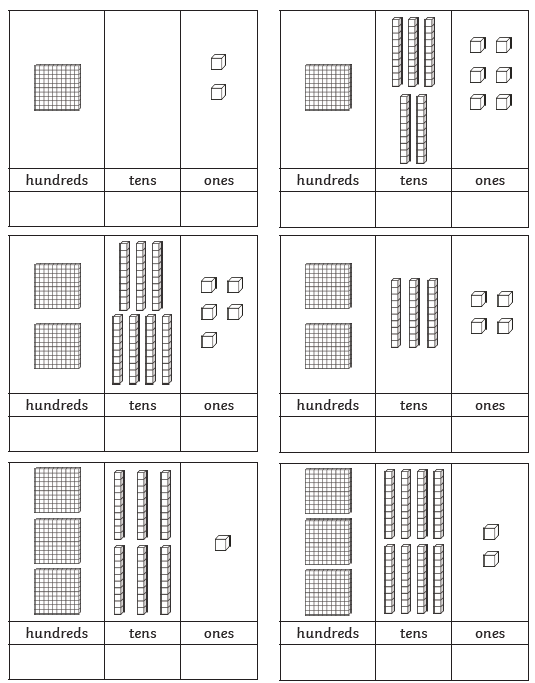 